МИНИСТЕРСТВО ЗДРАВООХРАНЕНИЯПРИДНЕСТРОВСКОЙ МОЛДАВСКОЙ РЕСПУБЛИКИ14 мая 2021 г.                                                                                                                           № 30г. ТираспольПРОТОКОЛ заседания тендерной комиссииМинистерства здравоохраненияПриднестровской Молдавской Республикина приобретение стоматологических установокдля нужд подведомственныхлечебно-профилактических учреждений в 2021 году(1-ый день I этапа)ПОВЕСТКА ДНЯ:Приобретение стоматологических установок для нужд подведомственных лечебно-профилактических учреждений в 2021 году:Техническое задание к стоматологической установкеТендерная комиссия Министерства здравоохранения Приднестровской Молдавской Республики осуществляет свою деятельность в соответствии с Постановлением Правительства Приднестровской Молдавской Республики от 22 октября 2020 года № 367 «Об утверждении Положения, регулирующего порядок проведения ведомственного тендера Министерством здравоохранения Приднестровской Молдавской Республики по закупке медико-фармацевтической продукции, медицинской техники, выдачи заключения о соответствии уровня цен, заключения договоров по итогам тендера по закупке медико-фармацевтической продукции, медицинской техники и их регистрации», в действующей редакции.СЛУШАЛИ:На официальном сайте Министерства здравоохранения Приднестровской Молдавской Республики (www.minzdrav.gospmr.org) 29 апреля 2021 года размещена детальная информация о проведении Министерством здравоохранения Приднестровской Молдавской Республики тендера на приобретение стоматологических установок для нужд подведомственных лечебно-профилактических учреждений в 2021 году.Заявки на участие в тендере принимались до 17 часов 00 минут 13 мая 2021 года включительно.До указанного срока в секретариат тендерной комиссии поступило 4 (четыре) заявки на участие в тендере от следующих хозяйствующих субъектов:1. ООО «Витодар», ПМР:MD-3300 ПМР г. Тирасполь, пер. Христофорова, д. 3Банк: ЗАО «Приднестровский сберегательный банк» Куб 29Кор. счет: 20210000094Расч. счет: 2212290000000985Фискальный код: 0200041270Директор – Баркарь Нина Павловнаe-mail: vitodar@yahoo.com, vitodar2019@mail.ruтел./факс: + (373) 533 533 59моб. тел.: + (373) 779 062412. ООО «Ретива Торг», ПМР:MD-3300 ПМР г. Тирасполь, ул. Краснодонская д. 84 кв. 41ф/к: 02000436677р/с 2212160000008639 в ЗАО АграпромбанкДиректор – Мирошник Наталья Николаевнаe-mail: retiva.a@gmail.comКонтактные телефоны: 0 (533) 6-60-18, 0 (777) 5-50-513. ООО «Диапрофмед», ПМР:MD-6600 ПМР, юр. адрес: г. Каменка, ул. Кирова, 300,р/с 2212420000000364 КУБ 42 Рыбницком ф-ле ЗАО «Приднестровский Сбербанк»,ф/к 0900002000, к/с 20210000094,Директор – Пилецкая Мария Ивановнаe-mail: diaprof2007@mail.ruКонтактные телефоны: (216) 2-22-05, (216) 2 22-07.4. ООО «Валеандр», ПМР:MD-3300 ПМР г. Тирасполь ул. Каховская, д.17 р/с 2212210000001158 КУБ 21 в ОАО «Эксимбанк» г. Тираспольф/к 0200040381, к/с 20210000091Исполнительный директор – Шепитко Александр Романовичe-mail: valeandr@inbox.ruКонтактные телефоны: т/ф 0 (533) 2-04-49.Согласно части 4 пункта 7 Приложения к Постановлению Правительства Приднестровской Молдавской Республики от 22 октября 2020 года № 367 «Об утверждении Положения, регулирующего порядок проведения ведомственного тендера Министерством здравоохранения Приднестровской Молдавской Республики по закупке медико-фармацевтической продукции, медицинской техники, выдачи заключения о соответствии уровня цен, заключения договоров по итогам тендера по закупке медико-фармацевтической продукции, медицинской техники и их регистрации» в действующей редакции, 
14.05.2021 г. – в день, обозначенный в объявлении о проведении тендера, секретариат тендерной комиссии осуществил вскрытие конвертов с заявками на участие в тендере. В процессе вскрытия конвертов секретариатом осуществлена проверка соответствия представленных документов перечню документов, заявленных в объявлении о проведении тендера, по результатам которой было установлено, что заявки на участие в тендере всех хозяйствующих субъектов соответствуют требованиям к перечню необходимых документов, заявленных в объявлении о проведении тендера.В соответствии с частью 6 пункта 7 Приложения к Постановлению Правительства Приднестровской Молдавской Республики от 22 октября 2020 года № 367 «Об утверждении Положения, регулирующего порядок проведения ведомственного тендера Министерством здравоохранения Приднестровской Молдавской Республики по закупке медико-фармацевтической продукции, медицинской техники, выдачи заключения о соответствии уровня цен, заключения договоров по итогам тендера по закупке медико-фармацевтической продукции, медицинской техники и их регистрации» в действующей редакции, секретариатом осуществлено занесение информации, содержащейся в заявке, в общую сводную таблицу.Сводная таблица представленных заявок на участие в тендере прилагается.Заседание тендерной комиссии объявляется открытымВЫСТУПИЛИ:Булига Т.В.: Сегодня, 14 мая 2021 года, проводится первый этап заседания тендерной комиссии н на приобретение стоматологических установок для нужд подведомственных лечебно-профилактических учреждений в 2021 году. На официальном сайте Министерства здравоохранения Приднестровской Молдавской Республики 29 апреля 2021 года была размещена информация о проведении тендера (www.minzdrav.gospmr.org).На тендер поступило 4 (четыре) заявки на участие в тендере от хозяйствующих субъектов: ООО «Диапрофмед», ООО «Ретива Торг», ООО «Валеандр», 
ООО «Витодар».Согласно части 4 пункта 7 Приложения к Постановлению Правительства Приднестровской Молдавской Республики от 22 октября 2020 года № 367 «Об утверждении Положения, регулирующего порядок проведения ведомственного тендера Министерством здравоохранения Приднестровской Молдавской Республики по закупке медико-фармацевтической продукции, медицинской техники, выдачи заключения о соответствии уровня цен, заключения договоров по итогам тендера по закупке медико-фармацевтической продукции, медицинской техники и их регистрации» в действующей редакции, в процессе вскрытия конвертов секретариатом осуществлена проверка соответствия представленных документов перечню документов, заявленных в объявлении о проведении тендера, по результатам которой было установлено, что заявки на участие в тендере всех хозяйствующих субъектов соответствуют требованиям к перечню необходимых документов, заявленных в объявлении о проведении тендера.На основании вышеизложенного выношу на голосование вопрос о допуске к участию в первом этапе тендера на приобретение стоматологических установок для нужд подведомственных лечебно-профилактических учреждений в 2021 году всех хозяйствующих субъектов.Голосовали:«ЗА» – 6 (шесть) – единогласно,«ПРОТИВ» – 0 (ноль),«ВОЗДЕРЖАЛИСЬ» – 0 (ноль)Булига Т.В.: По итогам рассмотрения заявок, включенных в общую сводную таблицу, на предмет соответствия требованиям, предъявляемым к предмету тендера по каждому участнику в отношении каждой позиции, у тендерной комиссии отсутствует возможность принятия решения о допуске или недопуске ко второму этапу тендера хозяйствующих субъектов ввиду необходимости получения заключения заседания Комиссии Министерства здравоохранения Приднестровской Молдавской Республики по формированию потребности в товарах (работах, услугах) для нужд подведомственных учреждений, по рассмотрению и определению соответствия/несоответствия заявок на участие в тендере.Согласно части 8 пункта 7 Приложения к Постановлению Правительства Приднестровской Молдавской Республики от 22 октября 2020 года № 367 «Об утверждении Положения, регулирующего порядок проведения ведомственного тендера Министерством здравоохранения Приднестровской Молдавской Республики по закупке медико-фармацевтической продукции, медицинской техники, выдачи заключения о соответствии уровня цен, заключения договоров по итогам тендера по закупке медико-фармацевтической продукции, медицинской техники и их регистрации» в действующей редакции, комиссия в праве принять решение о переносе заседания комиссии в случае, если для принятия решения о соответствии или несоответствии рассматриваемой заявки требованиям к предмету тендера необходимо наличие заключения соответствующих экспертов.Также руководствуясь частью 2 пункта 7 Приложения к Постановлению Правительства Приднестровской Молдавской Республики от 22 октября 2020 года № 367 «Об утверждении Положения, регулирующего порядок проведения ведомственного тендера Министерством здравоохранения Приднестровской Молдавской Республики по закупке медико-фармацевтической продукции, медицинской техники, выдачи заключения о соответствии уровня цен, заключения договоров по итогам тендера по закупке медико-фармацевтической продукции, медицинской техники и их регистрации» в действующей редакции, комиссия вправе принять решение о проведении первого и второго этапов тендера в 1 (один) день.На основании вышеизложенного выношу на голосование вопрос о проведении первого и второго этапов тендера на приобретение стоматологических установок для нужд подведомственных лечебно-профилактических учреждений в 2021 году 20 мая 2021 года в 14:00 часов, также коммерческие предложения принимаются до 19 мая 2021 года 
до 17:00 часов.Голосовали:«ЗА» – 6 (шесть) – единогласно,«ПРОТИВ» – 0 (ноль),«ВОЗДЕРЖАЛИСЬ» – 0 (ноль)РЕШИЛИ:I. Допустить к участию в первом этапе тендера на приобретение стоматологических установок для нужд подведомственных лечебно-профилактических учреждений 
в 2021 году всех хозяйствующих субъектов.II. Провести первый и второй этапы тендера на приобретение стоматологических установок для нужд подведомственных лечебно-профилактических учреждений 
в 2021 году 20 мая 2021 года в 14:00 часов, также коммерческие предложения принимаются до 19 мая 2021 года до 17:00 часов.Заседание тендерной комиссии объявляется закрытымМИНИСТЕРУЛОКРОТИРИИ СЭНЭТЭЦИЙАЛ РЕПУБЛИЧИЙМОЛДОВЕНЕШТЬ НИСТРЕНЕ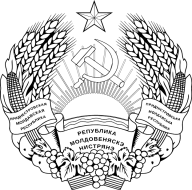 МIНICТЕРСТВООХОРОНИ ЗДОРОВ’ЯПРИДНIСТРОВСЬКОI  МОЛДАВСЬКОI РЕСПУБЛIКИСостав тендерной комиссии:Председатель комиссии:Булига Т.В.Заместитель председатель комиссии:Кузнецов А.Г.Члены комиссии:Музыка Е.Н.Цушко Е.С.Любенко А.В.Олиниченко Д.В.Кукин С.В.Секретариат:Тиханская Е.А.Киржой Ю.О.Присутствовали:Представитель Управления по борьбе с экономическими преступлениями и коррупцией Министерства внутренних дел Приднестровской Молдавской РеспубликиПредставитель Министерства государственной безопасности Приднестровской Молдавской РеспубликиПредставитель ООО «Витодар» – Копцива Л.Н.Директор ООО «Ретива Торг» – Мирошник Н.Н.Исполнительный директор ООО «Валеандр» – Шепитко А.Р.Представитель ООО «Диапрофмед» – Козинский И.И.Присутствовали:Представитель Управления по борьбе с экономическими преступлениями и коррупцией Министерства внутренних дел Приднестровской Молдавской РеспубликиПредставитель Министерства государственной безопасности Приднестровской Молдавской РеспубликиПредставитель ООО «Витодар» – Копцива Л.Н.Директор ООО «Ретива Торг» – Мирошник Н.Н.Исполнительный директор ООО «Валеандр» – Шепитко А.Р.Представитель ООО «Диапрофмед» – Козинский И.И.Отсутствовали:Заместитель председателя комиссии:Секретариат:Кузнецов А.Г.Киржой Ю.О.Наименование медицинского оборудованияНаименование лечебно-профилактического учрежденияКоличество единицИтого единицСтоматологическая установкаГУ «Тираспольская городская стоматологическая поликлиника»5 ед.8 ед.Стоматологическая установкаГУ «Рыбницкая районная стоматологическая поликлиника»3 ед.8 ед.№ п/пФункциональные, технические, качественные и эксплуатационные характеристики объекта закупкиТребованияСоответствие требованиюПримечание1. Общие требования1. Общие требования1. Общие требования1. Общие требования1. Общие требования1.1Модельуказатьобязательно1.2Страна происхожденияуказатьобязательно1.3Сертификат (декларация) о соответствии Госстандарта России, Украины или ЕСналичие (приложить копию)обязательно1.4Год выпуска, не ранее2021обязательно1.5Спецификация на предлагаемое медицинское оборудование (комплектация)наличие (приложить)обязательно2. Кресло пациента2. Кресло пациента2. Кресло пациента2. Кресло пациента2. Кресло пациента2.1Кресло пациента стоматологическое с раздельной регулировкой положения сиденья и спинки, гигиеническое бесшовное покрытиеналичиеобязательно2.2Подъемный механизм креслаэлектро-двигательобязательно2.3Управление креслом: панель на столе врача, универсальная ножная педальналичиеобязательно2.4Параллельность движения кресла и модуля гидроблоканаличиеобязательно2.5Автоматическое перемещение кресла в «0» положение, в положение хирургический столналичиеоптимально2.6Подголовникналичиеобязательно2.7Механическая регулировка высоты подголовниканаличиеобязательно2.8Подлокотникиналичиеобязательно2.9Ширина сиденья кресла, см, не менее50обязательно2.10Не требует крепления к полуналичиеоптимально2.11Максимальный вес пациента, кг, не менее150обязательно2.12Минимальное положение кресла, мм, не менее430оптимально2.13Максимальное положение кресла, мм720оптимально3. Врачебный (инструментальный) блок3. Врачебный (инструментальный) блок3. Врачебный (инструментальный) блок3. Врачебный (инструментальный) блок3. Врачебный (инструментальный) блок3.1Блок врача с нижней подачей шлангов на пантографическом плеченаличиеобязательно3.2Максимально возможное количество инструментальных модулей на панели врача, не менее4обязательно3.3Управление функциями инструментов с панели врачаналичиеобязательно3.4Регулировка подачи воды и воздуха на инструментыналичиеобязательно3.5Индикация давления воздуха в системеналичиеобязательно3.6Перемещение инструментального блока по вертикали и горизонталиналичиеобязательно3.7Пневматическая фиксация рычага инструментальной панелиналичиеобязательно3.8Турбинный модульналичиеобязательно3.9Трехфункциональный пистолет вода-воздухналичиеобязательно3.10Негатоскоп для прицельных интраоральных рентгенограмм наличиеобязательно3.11Мембранная или сенсорная клавиатура, управление функциями кресла, гидроблока, светильниканаличиеобязательно3.12Встроенный фильтр-маслоуловительналичиеобязательно4. Гидроблок и модуль ассистента4. Гидроблок и модуль ассистента4. Гидроблок и модуль ассистента4. Гидроблок и модуль ассистента4. Гидроблок и модуль ассистента4.1Гидроблок поворотныйналичиеобязательно4.2Слюноотсос эжекторного типаналичиеобязательно4.3Возможность установки аспиратора хирургическогоналичиеобязательно4.4Сетчатый фильтр грубой очистки воды в комплектеналичиеобязательно4.5Стол ассистента, количество мест не менее3обязательно4.6Керамическая или стеклянная моноблочная плевательницаналичиеобязательно4.7Автоматическое включение/выключение насадки слюноотсосаналичиеобязательно4.8Система автономной подачи воды на инструменты: емкость для воды, возможно подключение к центральному водоснабжению в случае перебоев поступления дистиллированной водыналичиеобязательно4.9Трехфункциональный пистолет вода-воздухналичиеобязательно5. Светильник5. Светильник5. Светильник5. Светильник5. Светильник5.1Возможность перемещения в трех взаимно перпендикулярных плоскостяхналичиеобязательно5.2Тип лампысветодиоднаяобязательно5.3Тип управлениясенсорныйобязательно6. Педаль6. Педаль6. Педаль6. Педаль6. Педаль6.1Возможность управления подъемом и опусканием кресла и спинки кресланаличиеобязательно6.2Регулировка подачи воды, воздуха на инструментыналичиеобязательно7. Дополнительные комплектующие7. Дополнительные комплектующие7. Дополнительные комплектующие7. Дополнительные комплектующие7. Дополнительные комплектующие7.1Стул для врача в комплекте, регулируемого по высотеналичиеобязательно7.2Наконечник для снятия зубного налета с использованием смеси мелкодисперсного песка и воздуханаличиеобязательно7.3Пневматический микромоторналичиеобязательно7.4Турбинный наконечникналичиеобязательно7.5Прямой наконечникналичиеобязательно7.6Угловой наконечникналичиеобязательно7.7Трехфункциональный пистолет вода-воздухналичиеобязательно8. Условия поставки8. Условия поставки8. Условия поставки8. Условия поставки8. Условия поставки8.1Гарантийный срок, не менее12 месяцевобязательно8.2Адрес установки оборудованияг. Тирасполь, ул. Комсомоль-ская 10/2;г.Рыбница, ул.Севастополь-ская, 24/1обязательно8.3Обучение медицинского и технического персонала пользованию оборудованиемналичиеобязательно8.4Инструкция пользователя на русском языкеналичиеоптимально8.5Наличие сервисного центра по обслуживанию и ремонту медицинской техники на территории республики или сопредельных государств.приложить документальное подтверждениеобязательно8.6Гарантийное техническое обслуживание (включая реагирование на заявки персонала о неисправностях в работе оборудования)наличиеобязательно8.7Срок реагирования на заявки о неисправностях, ч, не более24обязательно